У К Р А Ї Н АШУБКІВСЬКА СІЛЬСЬКА РАДАРІВНЕНСЬКОГО РАЙОНУРІВНЕНСЬКОЇ ОБЛАСТІсьоме скликанняР І Ш Е Н Н Явід  ____________  2016 року                                                             № проект                                   Звіт про виконання сільського бюджетуза І півріччя 2016 року                 Сільська рада констатує, що до загального фонду сільського бюджетуза І півріччя 2016р. надійшло    497483 грн.власних доходів.        Виконання затвердженого на звітний період плану забезпечено на 153 відсотки.                  За І півріччя 2016 року до загального фонду сільського бюджету надійшло з районного бюджету 778200 грн. дотації вирівнювання фінансової забезпеченості сільського бюджету,іншої субвенції (на виконання районної програми «Шкільний автобус») – 22054 грн                 До спеціального фонду сільського бюджету за І півріччя 2016 р.надійшло  433038 грн. , в тому числі: іншої субвенції із районного бюджету на  виготовлення проектно-кошторисної документації для будівництва станції очищення господарсько-побутових стічних вод в с.Шубків Рівненського району в сумі – 100000 грн.                 Протягом І півріччя 2016 року із загального фонду сільського бюджету проведено видатків всього на суму 1222343 грн.,або 91 відсоток до уточнених призначень на звітний період.                 При цьому за І півріччя 2016р. забезпечено в повному обсязі виплату заробітної плати працівникам бюджетних установ та оплату енергоносіїв.                 В структурі видатків загального фонду видатки на з/плату з нарахуваннями складають 824 тис.грн.або 67%, на поточне утримання установ,придбання предметів,матеріалів і послуг – 183 тис.грн..,або 15%,на оплату спожитих комунальних послуг і енергоносіїв – 214  тис. грн.,або 18%,поточні трансферти населенню – 900 грн..                     За рахунок коштів спеціального фонду бюджету проведено видатків на суму – 454615 грн.,із них по установах освіти видатки склали 83984 грн.,органи управління- 1381 грн., культури – 179 грн.;за рахунок  бюджету розвитку профінансовано видатки на суму 290793 грн. (в т.ч.:реконструкція вуличного освітлення в с.Котів – 192593 грн.; виготовлення проектно-кошторисної документації для будівництва станції очищення господарсько-побутових стічних вод в с.Шубків Рівненського району – 86318 грн.) та фонду охорони навколишнього середовища - 58280 грн.                     Відповідно до п.4 ст 80 Бюджетного кодексу України,керуючись ч.23ч.1 ст.26 ЗУ «Про місцеве самоврядування в Україні», за погодженням з постійними комісіями ради,сільська рада                                              В И Р І Ш И Л А: 1.Затвердити звіт про виконання сільського бюджету за І півріччя 2016 року:   1.1.По загальному фонду (додаток 1,2):- по доходах в сумі 1297737 грн.;-по видатках в сумі  1222343  грн.з перевищенням доходів над видатками на 75394 грн.    1.2.По спеціальному фонду (додаток 3):- по доходах в сумі 433038 грн.;-по видатках в сумі 454615 грн.з перевищенням видатків над доходами на  21577 грн.Сільський голова                                              Іолтух О.М.Готував:                                                                         Головний бухгалтер                                                                                        Зелінська І.Г.                                                          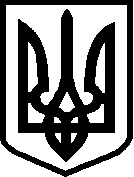 